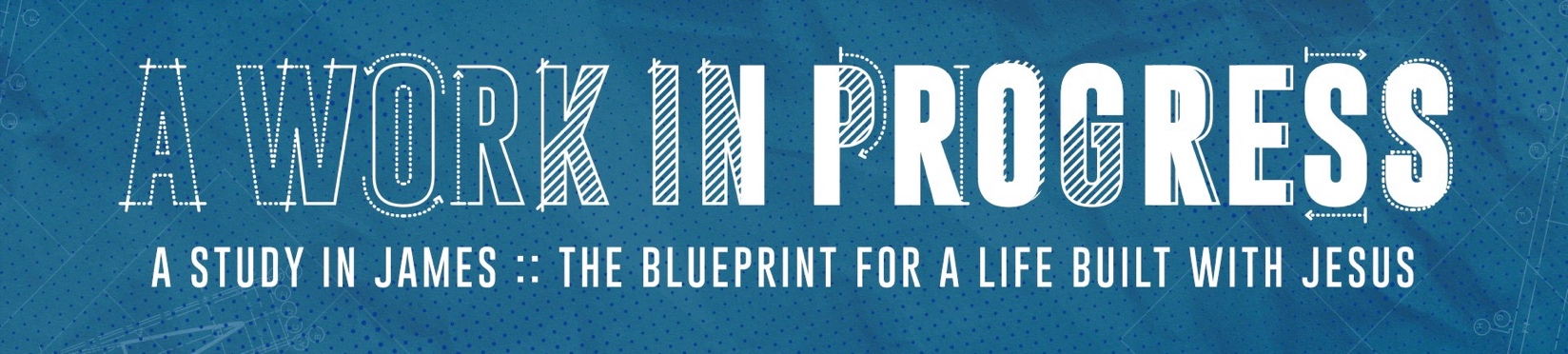 Week 5: Daily Time With TruthAs you read these daily scriptures, ask yourself these three questions:What is God saying to me?What do I want to say to God in response?How will I live out this truth?Day 1: James 5:7-8 (NLT)Dear brothers and sisters, be patient as you wait for the Lord’s return. Consider the farmers who patiently wait for the rains in the fall and in the spring. They eagerly look for the valuable harvest to ripen. You, too, must be patient. Take courage, for the coming of the Lord is near.____________________________________________________________________________________________________________________________________________________________________________________Day 2: Matthew 6:19-21 (TPT)Don’t keep hoarding for yourselves earthly treasures that can be stolen by thieves. Material wealth eventually rusts, decays, and loses its value. Instead, stockpile heavenly treasures for yourselves that cannot be stolen and will never rust, decay, or lose their value. For your heart will always pursue what you esteem as your treasure.____________________________________________________________________________________________________________________________________________________________________________________Day 3: Acts 26:17-18 (MSG)‘I’m sending you off to open the eyes of the outsiders so they can see the difference between dark and light, and choose light, see the difference between Satan and God, and choose God. I’m sending you off to present my offer of sins forgiven, and a place in the family, inviting them into the company of those who begin real living by believing in me.’____________________________________________________________________________________________________________________________________________________________________________________Day 4: James 5:1-3 (TPT)Listen all you who are rich, for it’s time to weep and howl over the misery that will overtake you! Your riches lie rotting, your fine clothing eaten by moths, and your gold and silver are corroded as a witness against you. You have hoarded up treasure for the last days but it will become a fire to burn your flesh. ____________________________________________________________________________________________________________________________________________________________________________________Day 5: James 5:4-6 (TPT)Listen! Can’t you hear the cries of the laborers over the wages you fraudulently held back from those who worked for you?  The cries for justice of those you’ve cheated have reached the ears of the Lord of armies! You have indulged yourselves with every luxury and pleasure this world offers, but you’re only stuffing your heart full for a day of slaughter. You have condemned and murdered good and innocent people who had no power to defend themselves.____________________________________________________________________________________________________________________________________________________________________________________Discussion Questions:1. Read James 5:1-6.  What kind of things do you value in this life?  What investments of time and money do you most regret and why? How can you invest your limited time on this earth on what has eternal value?____________________________________________________________________________________________________________________________________________________________________________________2. Saul encountered Jesus on the road to Damascus and was struck down until God sent Ananias to heal him from his blindness. This encounter transformed his life.  Read Acts 9:17-19. Was there a time in your life when you saw life from a worldly perspective and then God transformed your vision to see life distinctly through His Kingdom lenses? Explain.____________________________________________________________________________________________________________________________________________________________________________________3.What will your money testify about you?  Are you stewarding it for the Kingdom of God by helping others or are you using it for selfish pleasures? Have you ever been short sided by ambitions in this world? ____________________________________________________________________________________________________________________________________________________________________________________4. How are we supposed to respond to those who have ripped us off?  When there is no recourse…what are we to do? How do we wait on the Lord? How big is your God?____________________________________________________________________________________________________________________________________________________________________________________5. Read James 5:19-20. Who is God bringing to your mind as you read these verses?  How will you go after them to bringing them back to the Truth?____________________________________________________________________________________________________________________________________________________________________________________6. How has the Book of James challenged you? Has the Holy Spirit convicted you of areas in your life that need renovation? What changes is He leading you to make?____________________________________________________________________________________________________________________________________________________________________________________